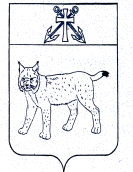 АДМИНИСТРАЦИЯ УСТЬ-КУБИНСКОГОМУНИЦИПАЛЬНОГО ОКРУГАПОСТАНОВЛЕНИЕс. Устьеот 10.03.2023                                                                                                       № 422                                                                                                                    О признании утратившим силу постановления администрации района от 10 февраля 2022 года № 97 «О Комиссии по осуществлению закупок для определения поставщиков (подрядчиков, исполнителей)»	В соответствии со ст. 42 Устава округа администрация округаПОСТАНОВЛЯЕТ:	1. Признать утратившим силу постановление администрации района от 10 февраля 2022 года № 97 «О Комиссии по осуществлению закупок для определения поставщиков (подрядчиков, исполнителей)».	2. Настоящее постановление вступает в силу со дня его подписания.Глава округа                                                                                                    И.В. Быков